ÇAĞ ÜNİVERSİTESİİKTİSADİ VE İDARİ BİLİMLER FAKÜLTESİÇAĞ ÜNİVERSİTESİİKTİSADİ VE İDARİ BİLİMLER FAKÜLTESİÇAĞ ÜNİVERSİTESİİKTİSADİ VE İDARİ BİLİMLER FAKÜLTESİÇAĞ ÜNİVERSİTESİİKTİSADİ VE İDARİ BİLİMLER FAKÜLTESİÇAĞ ÜNİVERSİTESİİKTİSADİ VE İDARİ BİLİMLER FAKÜLTESİÇAĞ ÜNİVERSİTESİİKTİSADİ VE İDARİ BİLİMLER FAKÜLTESİÇAĞ ÜNİVERSİTESİİKTİSADİ VE İDARİ BİLİMLER FAKÜLTESİÇAĞ ÜNİVERSİTESİİKTİSADİ VE İDARİ BİLİMLER FAKÜLTESİÇAĞ ÜNİVERSİTESİİKTİSADİ VE İDARİ BİLİMLER FAKÜLTESİÇAĞ ÜNİVERSİTESİİKTİSADİ VE İDARİ BİLİMLER FAKÜLTESİÇAĞ ÜNİVERSİTESİİKTİSADİ VE İDARİ BİLİMLER FAKÜLTESİÇAĞ ÜNİVERSİTESİİKTİSADİ VE İDARİ BİLİMLER FAKÜLTESİÇAĞ ÜNİVERSİTESİİKTİSADİ VE İDARİ BİLİMLER FAKÜLTESİÇAĞ ÜNİVERSİTESİİKTİSADİ VE İDARİ BİLİMLER FAKÜLTESİÇAĞ ÜNİVERSİTESİİKTİSADİ VE İDARİ BİLİMLER FAKÜLTESİÇAĞ ÜNİVERSİTESİİKTİSADİ VE İDARİ BİLİMLER FAKÜLTESİÇAĞ ÜNİVERSİTESİİKTİSADİ VE İDARİ BİLİMLER FAKÜLTESİÇAĞ ÜNİVERSİTESİİKTİSADİ VE İDARİ BİLİMLER FAKÜLTESİÇAĞ ÜNİVERSİTESİİKTİSADİ VE İDARİ BİLİMLER FAKÜLTESİÇAĞ ÜNİVERSİTESİİKTİSADİ VE İDARİ BİLİMLER FAKÜLTESİÇAĞ ÜNİVERSİTESİİKTİSADİ VE İDARİ BİLİMLER FAKÜLTESİÇAĞ ÜNİVERSİTESİİKTİSADİ VE İDARİ BİLİMLER FAKÜLTESİKoduKoduKoduKoduDersin AdıDersin AdıDersin AdıDersin AdıDersin AdıDersin AdıDersin AdıDersin AdıDersin AdıDersin AdıDersin AdıDersin AdıKredisiKredisiKredisiKredisiAKTSAKTSAKTSFLS 202FLS 202FLS 202FLS 202İSPANYOLCA IVİSPANYOLCA IVİSPANYOLCA IVİSPANYOLCA IVİSPANYOLCA IVİSPANYOLCA IVİSPANYOLCA IVİSPANYOLCA IVİSPANYOLCA IVİSPANYOLCA IVİSPANYOLCA IVİSPANYOLCA IV3 (3-0-0)3 (3-0-0)3 (3-0-0)3 (3-0-0)333Önkoşul DerslerÖnkoşul DerslerÖnkoşul DerslerÖnkoşul DerslerÖnkoşul DerslerÖnkoşul DerslerÖnkoşul DerslerÖnkoşul DerslerYokYokYokYokYokYokYokYokYokYokYokYokYokYokYokDersin DiliDersin DiliDersin DiliDersin DiliDersin DiliDersin DiliDersin DiliDersin DiliİspanyolcaİspanyolcaİspanyolcaDers İşleme TarzıDers İşleme TarzıDers İşleme TarzıDers İşleme TarzıDers İşleme TarzıDers İşleme TarzıYüz YüzeYüz YüzeYüz YüzeYüz YüzeYüz YüzeYüz YüzeDersin Türü /DüzeyiDersin Türü /DüzeyiDersin Türü /DüzeyiDersin Türü /DüzeyiDersin Türü /DüzeyiDersin Türü /DüzeyiDersin Türü /DüzeyiDersin Türü /Düzeyi Seçmeli 2. Yıl Bahar Dönemi EQF Seviye 6 Seçmeli 2. Yıl Bahar Dönemi EQF Seviye 6 Seçmeli 2. Yıl Bahar Dönemi EQF Seviye 6 Seçmeli 2. Yıl Bahar Dönemi EQF Seviye 6 Seçmeli 2. Yıl Bahar Dönemi EQF Seviye 6 Seçmeli 2. Yıl Bahar Dönemi EQF Seviye 6 Seçmeli 2. Yıl Bahar Dönemi EQF Seviye 6 Seçmeli 2. Yıl Bahar Dönemi EQF Seviye 6 Seçmeli 2. Yıl Bahar Dönemi EQF Seviye 6 Seçmeli 2. Yıl Bahar Dönemi EQF Seviye 6 Seçmeli 2. Yıl Bahar Dönemi EQF Seviye 6 Seçmeli 2. Yıl Bahar Dönemi EQF Seviye 6 Seçmeli 2. Yıl Bahar Dönemi EQF Seviye 6 Seçmeli 2. Yıl Bahar Dönemi EQF Seviye 6 Seçmeli 2. Yıl Bahar Dönemi EQF Seviye 6Öğretim ÜyeleriÖğretim ÜyeleriÖğretim ÜyeleriÖğretim ÜyeleriÖğretim ÜyeleriUnvanı & Adı SoyadıUnvanı & Adı SoyadıUnvanı & Adı SoyadıUnvanı & Adı SoyadıUnvanı & Adı SoyadıUnvanı & Adı SoyadıDers SaatiDers SaatiDers SaatiDers SaatiGörüşme SaatleriGörüşme SaatleriGörüşme SaatleriGörüşme SaatleriGörüşme SaatleriİletişimİletişimİletişimDersin KoordinatörüDersin KoordinatörüDersin KoordinatörüDersin KoordinatörüDersin KoordinatörüÖğr. Gör. Eda BaykamÖğr. Gör. Eda BaykamÖğr. Gör. Eda BaykamÖğr. Gör. Eda BaykamÖğr. Gör. Eda BaykamÖğr. Gör. Eda BaykamPzt 13:50- 16.10Pzt 13:50- 16.10Pzt 13:50- 16.10Pzt 13:50- 16.10Pzt. 10.00 -  12.00Pzt. 10.00 -  12.00Pzt. 10.00 -  12.00Pzt. 10.00 -  12.00Pzt. 10.00 -  12.00edabaykam@cag.edu.tredabaykam@cag.edu.tredabaykam@cag.edu.trDersin AmacıDersin AmacıDersin AmacıDersin AmacıDersin AmacıBu ders öğrencilerin İspanyolca giriş aşamasıdır. Günlük konuşma bilgilerini edindirmek, konuşma ve yazma pratiği geliştirmeyi amaçlamaktadır.Bu ders öğrencilerin İspanyolca giriş aşamasıdır. Günlük konuşma bilgilerini edindirmek, konuşma ve yazma pratiği geliştirmeyi amaçlamaktadır.Bu ders öğrencilerin İspanyolca giriş aşamasıdır. Günlük konuşma bilgilerini edindirmek, konuşma ve yazma pratiği geliştirmeyi amaçlamaktadır.Bu ders öğrencilerin İspanyolca giriş aşamasıdır. Günlük konuşma bilgilerini edindirmek, konuşma ve yazma pratiği geliştirmeyi amaçlamaktadır.Bu ders öğrencilerin İspanyolca giriş aşamasıdır. Günlük konuşma bilgilerini edindirmek, konuşma ve yazma pratiği geliştirmeyi amaçlamaktadır.Bu ders öğrencilerin İspanyolca giriş aşamasıdır. Günlük konuşma bilgilerini edindirmek, konuşma ve yazma pratiği geliştirmeyi amaçlamaktadır.Bu ders öğrencilerin İspanyolca giriş aşamasıdır. Günlük konuşma bilgilerini edindirmek, konuşma ve yazma pratiği geliştirmeyi amaçlamaktadır.Bu ders öğrencilerin İspanyolca giriş aşamasıdır. Günlük konuşma bilgilerini edindirmek, konuşma ve yazma pratiği geliştirmeyi amaçlamaktadır.Bu ders öğrencilerin İspanyolca giriş aşamasıdır. Günlük konuşma bilgilerini edindirmek, konuşma ve yazma pratiği geliştirmeyi amaçlamaktadır.Bu ders öğrencilerin İspanyolca giriş aşamasıdır. Günlük konuşma bilgilerini edindirmek, konuşma ve yazma pratiği geliştirmeyi amaçlamaktadır.Bu ders öğrencilerin İspanyolca giriş aşamasıdır. Günlük konuşma bilgilerini edindirmek, konuşma ve yazma pratiği geliştirmeyi amaçlamaktadır.Bu ders öğrencilerin İspanyolca giriş aşamasıdır. Günlük konuşma bilgilerini edindirmek, konuşma ve yazma pratiği geliştirmeyi amaçlamaktadır.Bu ders öğrencilerin İspanyolca giriş aşamasıdır. Günlük konuşma bilgilerini edindirmek, konuşma ve yazma pratiği geliştirmeyi amaçlamaktadır.Bu ders öğrencilerin İspanyolca giriş aşamasıdır. Günlük konuşma bilgilerini edindirmek, konuşma ve yazma pratiği geliştirmeyi amaçlamaktadır.Bu ders öğrencilerin İspanyolca giriş aşamasıdır. Günlük konuşma bilgilerini edindirmek, konuşma ve yazma pratiği geliştirmeyi amaçlamaktadır.Bu ders öğrencilerin İspanyolca giriş aşamasıdır. Günlük konuşma bilgilerini edindirmek, konuşma ve yazma pratiği geliştirmeyi amaçlamaktadır.Bu ders öğrencilerin İspanyolca giriş aşamasıdır. Günlük konuşma bilgilerini edindirmek, konuşma ve yazma pratiği geliştirmeyi amaçlamaktadır.Ders Öğrenme ÇıktılarıDers Öğrenme ÇıktılarıDersi alan bir öğrenci;Dersi alan bir öğrenci;Dersi alan bir öğrenci;Dersi alan bir öğrenci;Dersi alan bir öğrenci;Dersi alan bir öğrenci;Dersi alan bir öğrenci;Dersi alan bir öğrenci;Dersi alan bir öğrenci;Dersi alan bir öğrenci;Dersi alan bir öğrenci;Dersi alan bir öğrenci;Dersi alan bir öğrenci;Dersi alan bir öğrenci;Dersi alan bir öğrenci;Dersi alan bir öğrenci;İlişkilerİlişkilerİlişkilerİlişkilerDers Öğrenme ÇıktılarıDers Öğrenme ÇıktılarıDersi alan bir öğrenci;Dersi alan bir öğrenci;Dersi alan bir öğrenci;Dersi alan bir öğrenci;Dersi alan bir öğrenci;Dersi alan bir öğrenci;Dersi alan bir öğrenci;Dersi alan bir öğrenci;Dersi alan bir öğrenci;Dersi alan bir öğrenci;Dersi alan bir öğrenci;Dersi alan bir öğrenci;Dersi alan bir öğrenci;Dersi alan bir öğrenci;Dersi alan bir öğrenci;Dersi alan bir öğrenci;Prog. ÇıktılarıProg. ÇıktılarıProg. ÇıktılarıProg. ÇıktılarıDers Öğrenme ÇıktılarıDers Öğrenme Çıktıları1 Herhangi bir kişi yavaş konuştuğunda konuları anlar.                  Herhangi bir kişi yavaş konuştuğunda konuları anlar.                  Herhangi bir kişi yavaş konuştuğunda konuları anlar.                  Herhangi bir kişi yavaş konuştuğunda konuları anlar.                  Herhangi bir kişi yavaş konuştuğunda konuları anlar.                  Herhangi bir kişi yavaş konuştuğunda konuları anlar.                  Herhangi bir kişi yavaş konuştuğunda konuları anlar.                  Herhangi bir kişi yavaş konuştuğunda konuları anlar.                  Herhangi bir kişi yavaş konuştuğunda konuları anlar.                  Herhangi bir kişi yavaş konuştuğunda konuları anlar.                  Herhangi bir kişi yavaş konuştuğunda konuları anlar.                  Herhangi bir kişi yavaş konuştuğunda konuları anlar.                  Herhangi bir kişi yavaş konuştuğunda konuları anlar.                  Herhangi bir kişi yavaş konuştuğunda konuları anlar.                  Herhangi bir kişi yavaş konuştuğunda konuları anlar.                  Herhangi bir kişi yavaş konuştuğunda konuları anlar.                 1111Ders Öğrenme ÇıktılarıDers Öğrenme Çıktıları2Günlük ifade ve temel sözcükleri anlar.Günlük ifade ve temel sözcükleri anlar.Günlük ifade ve temel sözcükleri anlar.Günlük ifade ve temel sözcükleri anlar.Günlük ifade ve temel sözcükleri anlar.Günlük ifade ve temel sözcükleri anlar.Günlük ifade ve temel sözcükleri anlar.Günlük ifade ve temel sözcükleri anlar.Günlük ifade ve temel sözcükleri anlar.Günlük ifade ve temel sözcükleri anlar.Günlük ifade ve temel sözcükleri anlar.Günlük ifade ve temel sözcükleri anlar.Günlük ifade ve temel sözcükleri anlar.Günlük ifade ve temel sözcükleri anlar.Günlük ifade ve temel sözcükleri anlar.Günlük ifade ve temel sözcükleri anlar.1111Ders Öğrenme ÇıktılarıDers Öğrenme Çıktıları3Kisisel detaylarla ilgili sorularin farkina varir.Kisisel detaylarla ilgili sorularin farkina varir.Kisisel detaylarla ilgili sorularin farkina varir.Kisisel detaylarla ilgili sorularin farkina varir.Kisisel detaylarla ilgili sorularin farkina varir.Kisisel detaylarla ilgili sorularin farkina varir.Kisisel detaylarla ilgili sorularin farkina varir.Kisisel detaylarla ilgili sorularin farkina varir.Kisisel detaylarla ilgili sorularin farkina varir.Kisisel detaylarla ilgili sorularin farkina varir.Kisisel detaylarla ilgili sorularin farkina varir.Kisisel detaylarla ilgili sorularin farkina varir.Kisisel detaylarla ilgili sorularin farkina varir.Kisisel detaylarla ilgili sorularin farkina varir.Kisisel detaylarla ilgili sorularin farkina varir.Kisisel detaylarla ilgili sorularin farkina varir.1111Ders Öğrenme ÇıktılarıDers Öğrenme Çıktıları4Basit talimatları anlar.Basit talimatları anlar.Basit talimatları anlar.Basit talimatları anlar.Basit talimatları anlar.Basit talimatları anlar.Basit talimatları anlar.Basit talimatları anlar.Basit talimatları anlar.Basit talimatları anlar.Basit talimatları anlar.Basit talimatları anlar.Basit talimatları anlar.Basit talimatları anlar.Basit talimatları anlar.Basit talimatları anlar.1111Ders Öğrenme ÇıktılarıDers Öğrenme Çıktıları5 Kısa ve basit notlar yazar. Kısa ve basit notlar yazar. Kısa ve basit notlar yazar. Kısa ve basit notlar yazar. Kısa ve basit notlar yazar. Kısa ve basit notlar yazar. Kısa ve basit notlar yazar. Kısa ve basit notlar yazar. Kısa ve basit notlar yazar. Kısa ve basit notlar yazar. Kısa ve basit notlar yazar. Kısa ve basit notlar yazar. Kısa ve basit notlar yazar. Kısa ve basit notlar yazar. Kısa ve basit notlar yazar. Kısa ve basit notlar yazar.1111Dersin içeriği: Bu derste, öğrencilerin kendilerini ifade ederken, basit cümleler kurabilecekleri yapılar bulunmaktadır. Öğrenme ortamında öğrencinin derse katılımını en üst düzeye çıkarmak için gerekli materyal ve bilgiyi kullanarak, okuma, yazma dinleme ve konuşma aktiviteleri uygulanır.Dersin içeriği: Bu derste, öğrencilerin kendilerini ifade ederken, basit cümleler kurabilecekleri yapılar bulunmaktadır. Öğrenme ortamında öğrencinin derse katılımını en üst düzeye çıkarmak için gerekli materyal ve bilgiyi kullanarak, okuma, yazma dinleme ve konuşma aktiviteleri uygulanır.Dersin içeriği: Bu derste, öğrencilerin kendilerini ifade ederken, basit cümleler kurabilecekleri yapılar bulunmaktadır. Öğrenme ortamında öğrencinin derse katılımını en üst düzeye çıkarmak için gerekli materyal ve bilgiyi kullanarak, okuma, yazma dinleme ve konuşma aktiviteleri uygulanır.Dersin içeriği: Bu derste, öğrencilerin kendilerini ifade ederken, basit cümleler kurabilecekleri yapılar bulunmaktadır. Öğrenme ortamında öğrencinin derse katılımını en üst düzeye çıkarmak için gerekli materyal ve bilgiyi kullanarak, okuma, yazma dinleme ve konuşma aktiviteleri uygulanır.Dersin içeriği: Bu derste, öğrencilerin kendilerini ifade ederken, basit cümleler kurabilecekleri yapılar bulunmaktadır. Öğrenme ortamında öğrencinin derse katılımını en üst düzeye çıkarmak için gerekli materyal ve bilgiyi kullanarak, okuma, yazma dinleme ve konuşma aktiviteleri uygulanır.Dersin içeriği: Bu derste, öğrencilerin kendilerini ifade ederken, basit cümleler kurabilecekleri yapılar bulunmaktadır. Öğrenme ortamında öğrencinin derse katılımını en üst düzeye çıkarmak için gerekli materyal ve bilgiyi kullanarak, okuma, yazma dinleme ve konuşma aktiviteleri uygulanır.Dersin içeriği: Bu derste, öğrencilerin kendilerini ifade ederken, basit cümleler kurabilecekleri yapılar bulunmaktadır. Öğrenme ortamında öğrencinin derse katılımını en üst düzeye çıkarmak için gerekli materyal ve bilgiyi kullanarak, okuma, yazma dinleme ve konuşma aktiviteleri uygulanır.Dersin içeriği: Bu derste, öğrencilerin kendilerini ifade ederken, basit cümleler kurabilecekleri yapılar bulunmaktadır. Öğrenme ortamında öğrencinin derse katılımını en üst düzeye çıkarmak için gerekli materyal ve bilgiyi kullanarak, okuma, yazma dinleme ve konuşma aktiviteleri uygulanır.Dersin içeriği: Bu derste, öğrencilerin kendilerini ifade ederken, basit cümleler kurabilecekleri yapılar bulunmaktadır. Öğrenme ortamında öğrencinin derse katılımını en üst düzeye çıkarmak için gerekli materyal ve bilgiyi kullanarak, okuma, yazma dinleme ve konuşma aktiviteleri uygulanır.Dersin içeriği: Bu derste, öğrencilerin kendilerini ifade ederken, basit cümleler kurabilecekleri yapılar bulunmaktadır. Öğrenme ortamında öğrencinin derse katılımını en üst düzeye çıkarmak için gerekli materyal ve bilgiyi kullanarak, okuma, yazma dinleme ve konuşma aktiviteleri uygulanır.Dersin içeriği: Bu derste, öğrencilerin kendilerini ifade ederken, basit cümleler kurabilecekleri yapılar bulunmaktadır. Öğrenme ortamında öğrencinin derse katılımını en üst düzeye çıkarmak için gerekli materyal ve bilgiyi kullanarak, okuma, yazma dinleme ve konuşma aktiviteleri uygulanır.Dersin içeriği: Bu derste, öğrencilerin kendilerini ifade ederken, basit cümleler kurabilecekleri yapılar bulunmaktadır. Öğrenme ortamında öğrencinin derse katılımını en üst düzeye çıkarmak için gerekli materyal ve bilgiyi kullanarak, okuma, yazma dinleme ve konuşma aktiviteleri uygulanır.Dersin içeriği: Bu derste, öğrencilerin kendilerini ifade ederken, basit cümleler kurabilecekleri yapılar bulunmaktadır. Öğrenme ortamında öğrencinin derse katılımını en üst düzeye çıkarmak için gerekli materyal ve bilgiyi kullanarak, okuma, yazma dinleme ve konuşma aktiviteleri uygulanır.Dersin içeriği: Bu derste, öğrencilerin kendilerini ifade ederken, basit cümleler kurabilecekleri yapılar bulunmaktadır. Öğrenme ortamında öğrencinin derse katılımını en üst düzeye çıkarmak için gerekli materyal ve bilgiyi kullanarak, okuma, yazma dinleme ve konuşma aktiviteleri uygulanır.Dersin içeriği: Bu derste, öğrencilerin kendilerini ifade ederken, basit cümleler kurabilecekleri yapılar bulunmaktadır. Öğrenme ortamında öğrencinin derse katılımını en üst düzeye çıkarmak için gerekli materyal ve bilgiyi kullanarak, okuma, yazma dinleme ve konuşma aktiviteleri uygulanır.Dersin içeriği: Bu derste, öğrencilerin kendilerini ifade ederken, basit cümleler kurabilecekleri yapılar bulunmaktadır. Öğrenme ortamında öğrencinin derse katılımını en üst düzeye çıkarmak için gerekli materyal ve bilgiyi kullanarak, okuma, yazma dinleme ve konuşma aktiviteleri uygulanır.Dersin içeriği: Bu derste, öğrencilerin kendilerini ifade ederken, basit cümleler kurabilecekleri yapılar bulunmaktadır. Öğrenme ortamında öğrencinin derse katılımını en üst düzeye çıkarmak için gerekli materyal ve bilgiyi kullanarak, okuma, yazma dinleme ve konuşma aktiviteleri uygulanır.Dersin içeriği: Bu derste, öğrencilerin kendilerini ifade ederken, basit cümleler kurabilecekleri yapılar bulunmaktadır. Öğrenme ortamında öğrencinin derse katılımını en üst düzeye çıkarmak için gerekli materyal ve bilgiyi kullanarak, okuma, yazma dinleme ve konuşma aktiviteleri uygulanır.Dersin içeriği: Bu derste, öğrencilerin kendilerini ifade ederken, basit cümleler kurabilecekleri yapılar bulunmaktadır. Öğrenme ortamında öğrencinin derse katılımını en üst düzeye çıkarmak için gerekli materyal ve bilgiyi kullanarak, okuma, yazma dinleme ve konuşma aktiviteleri uygulanır.Dersin içeriği: Bu derste, öğrencilerin kendilerini ifade ederken, basit cümleler kurabilecekleri yapılar bulunmaktadır. Öğrenme ortamında öğrencinin derse katılımını en üst düzeye çıkarmak için gerekli materyal ve bilgiyi kullanarak, okuma, yazma dinleme ve konuşma aktiviteleri uygulanır.Dersin içeriği: Bu derste, öğrencilerin kendilerini ifade ederken, basit cümleler kurabilecekleri yapılar bulunmaktadır. Öğrenme ortamında öğrencinin derse katılımını en üst düzeye çıkarmak için gerekli materyal ve bilgiyi kullanarak, okuma, yazma dinleme ve konuşma aktiviteleri uygulanır.Dersin içeriği: Bu derste, öğrencilerin kendilerini ifade ederken, basit cümleler kurabilecekleri yapılar bulunmaktadır. Öğrenme ortamında öğrencinin derse katılımını en üst düzeye çıkarmak için gerekli materyal ve bilgiyi kullanarak, okuma, yazma dinleme ve konuşma aktiviteleri uygulanır.Ders İçerikleri:( Haftalık Ders Planı)Ders İçerikleri:( Haftalık Ders Planı)Ders İçerikleri:( Haftalık Ders Planı)Ders İçerikleri:( Haftalık Ders Planı)Ders İçerikleri:( Haftalık Ders Planı)Ders İçerikleri:( Haftalık Ders Planı)Ders İçerikleri:( Haftalık Ders Planı)Ders İçerikleri:( Haftalık Ders Planı)Ders İçerikleri:( Haftalık Ders Planı)Ders İçerikleri:( Haftalık Ders Planı)Ders İçerikleri:( Haftalık Ders Planı)Ders İçerikleri:( Haftalık Ders Planı)Ders İçerikleri:( Haftalık Ders Planı)Ders İçerikleri:( Haftalık Ders Planı)Ders İçerikleri:( Haftalık Ders Planı)Ders İçerikleri:( Haftalık Ders Planı)Ders İçerikleri:( Haftalık Ders Planı)Ders İçerikleri:( Haftalık Ders Planı)Ders İçerikleri:( Haftalık Ders Planı)Ders İçerikleri:( Haftalık Ders Planı)Ders İçerikleri:( Haftalık Ders Planı)Ders İçerikleri:( Haftalık Ders Planı)HaftaKonuKonuKonuKonuKonuKonuKonuKonuKonuKonuKonuHazırlıkHazırlıkHazırlıkHazırlıkHazırlıkHazırlıkÖğrenme Aktiviteleri ve Öğretim MetotlarıÖğrenme Aktiviteleri ve Öğretim MetotlarıÖğrenme Aktiviteleri ve Öğretim MetotlarıÖğrenme Aktiviteleri ve Öğretim MetotlarıÖğrenme Aktiviteleri ve Öğretim Metotları1El verbo Gustar,Gustos diferentes,mismos gustosEl verbo Gustar,Gustos diferentes,mismos gustosEl verbo Gustar,Gustos diferentes,mismos gustosEl verbo Gustar,Gustos diferentes,mismos gustosEl verbo Gustar,Gustos diferentes,mismos gustosEl verbo Gustar,Gustos diferentes,mismos gustosEl verbo Gustar,Gustos diferentes,mismos gustosEl verbo Gustar,Gustos diferentes,mismos gustosEl verbo Gustar,Gustos diferentes,mismos gustosEl verbo Gustar,Gustos diferentes,mismos gustosEl verbo Gustar,Gustos diferentes,mismos gustosWorkbook activitiesWorkbook activitiesWorkbook activitiesWorkbook activitiesWorkbook activitiesWorkbook activitiesElicitation of grammar and vocabulary, listening, reading and exercises                                    Elicitation of grammar and vocabulary, listening, reading and exercises                                    Elicitation of grammar and vocabulary, listening, reading and exercises                                    Elicitation of grammar and vocabulary, listening, reading and exercises                                    Elicitation of grammar and vocabulary, listening, reading and exercises                                    2Utilizar los verbos regulares,irregulares y reflexivos con el Verbo gustarUtilizar los verbos regulares,irregulares y reflexivos con el Verbo gustarUtilizar los verbos regulares,irregulares y reflexivos con el Verbo gustarUtilizar los verbos regulares,irregulares y reflexivos con el Verbo gustarUtilizar los verbos regulares,irregulares y reflexivos con el Verbo gustarUtilizar los verbos regulares,irregulares y reflexivos con el Verbo gustarUtilizar los verbos regulares,irregulares y reflexivos con el Verbo gustarUtilizar los verbos regulares,irregulares y reflexivos con el Verbo gustarUtilizar los verbos regulares,irregulares y reflexivos con el Verbo gustarUtilizar los verbos regulares,irregulares y reflexivos con el Verbo gustarUtilizar los verbos regulares,irregulares y reflexivos con el Verbo gustarWorkbook activitiesWorkbook activitiesWorkbook activitiesWorkbook activitiesWorkbook activitiesWorkbook activitiesElicitation of grammar and vocabulary, listening, reading and exercises                                    Elicitation of grammar and vocabulary, listening, reading and exercises                                    Elicitation of grammar and vocabulary, listening, reading and exercises                                    Elicitation of grammar and vocabulary, listening, reading and exercises                                    Elicitation of grammar and vocabulary, listening, reading and exercises                                    3Complemento Directo e Indirecto con los verbos regulares e irregularesComplemento Directo e Indirecto con los verbos regulares e irregularesComplemento Directo e Indirecto con los verbos regulares e irregularesComplemento Directo e Indirecto con los verbos regulares e irregularesComplemento Directo e Indirecto con los verbos regulares e irregularesComplemento Directo e Indirecto con los verbos regulares e irregularesComplemento Directo e Indirecto con los verbos regulares e irregularesComplemento Directo e Indirecto con los verbos regulares e irregularesComplemento Directo e Indirecto con los verbos regulares e irregularesComplemento Directo e Indirecto con los verbos regulares e irregularesComplemento Directo e Indirecto con los verbos regulares e irregularesWorkbook activitiesWorkbook activitiesWorkbook activitiesWorkbook activitiesWorkbook activitiesWorkbook activitiesElicitation of grammar and vocabulary, exercisesElicitation of grammar and vocabulary, exercisesElicitation of grammar and vocabulary, exercisesElicitation of grammar and vocabulary, exercisesElicitation of grammar and vocabulary, exercises4Complemento directo e ındırecto con los verbos infinitivosComplemento directo e ındırecto con los verbos infinitivosComplemento directo e ındırecto con los verbos infinitivosComplemento directo e ındırecto con los verbos infinitivosComplemento directo e ındırecto con los verbos infinitivosComplemento directo e ındırecto con los verbos infinitivosComplemento directo e ındırecto con los verbos infinitivosComplemento directo e ındırecto con los verbos infinitivosComplemento directo e ındırecto con los verbos infinitivosComplemento directo e ındırecto con los verbos infinitivosComplemento directo e ındırecto con los verbos infinitivosWorkbook activitiesWorkbook activitiesWorkbook activitiesWorkbook activitiesWorkbook activitiesWorkbook activitiesElicitation of grammar and vocabulary, exercisesElicitation of grammar and vocabulary, exercisesElicitation of grammar and vocabulary, exercisesElicitation of grammar and vocabulary, exercisesElicitation of grammar and vocabulary, exercises5El Imperativo (los verbos regulares)El Imperativo (los verbos regulares)El Imperativo (los verbos regulares)El Imperativo (los verbos regulares)El Imperativo (los verbos regulares)El Imperativo (los verbos regulares)El Imperativo (los verbos regulares)El Imperativo (los verbos regulares)El Imperativo (los verbos regulares)El Imperativo (los verbos regulares)El Imperativo (los verbos regulares)Workbook activitiesWorkbook activitiesWorkbook activitiesWorkbook activitiesWorkbook activitiesWorkbook activitiesElicitation of grammar and vocabularyElicitation of grammar and vocabularyElicitation of grammar and vocabularyElicitation of grammar and vocabularyElicitation of grammar and vocabulary6El Imperativo(los verbos irregulares y reflexivos)El Imperativo(los verbos irregulares y reflexivos)El Imperativo(los verbos irregulares y reflexivos)El Imperativo(los verbos irregulares y reflexivos)El Imperativo(los verbos irregulares y reflexivos)El Imperativo(los verbos irregulares y reflexivos)El Imperativo(los verbos irregulares y reflexivos)El Imperativo(los verbos irregulares y reflexivos)El Imperativo(los verbos irregulares y reflexivos)El Imperativo(los verbos irregulares y reflexivos)El Imperativo(los verbos irregulares y reflexivos)Workbook activitiesWorkbook activitiesWorkbook activitiesWorkbook activitiesWorkbook activitiesWorkbook activitiesElicitation of grammar and vocabulary, exercisesElicitation of grammar and vocabulary, exercisesElicitation of grammar and vocabulary, exercisesElicitation of grammar and vocabulary, exercisesElicitation of grammar and vocabulary, exercises7Utilizando el ımperativo con el complemento directo e indirectoUtilizando el ımperativo con el complemento directo e indirectoUtilizando el ımperativo con el complemento directo e indirectoUtilizando el ımperativo con el complemento directo e indirectoUtilizando el ımperativo con el complemento directo e indirectoUtilizando el ımperativo con el complemento directo e indirectoUtilizando el ımperativo con el complemento directo e indirectoUtilizando el ımperativo con el complemento directo e indirectoUtilizando el ımperativo con el complemento directo e indirectoUtilizando el ımperativo con el complemento directo e indirectoUtilizando el ımperativo con el complemento directo e indirectoWorkbook activitiesWorkbook activitiesWorkbook activitiesWorkbook activitiesWorkbook activitiesWorkbook activitiesExercisesExercisesExercisesExercisesExercises8Las comidas (las frutas,las verduras,las bebidas..etc)Las comidas (las frutas,las verduras,las bebidas..etc)Las comidas (las frutas,las verduras,las bebidas..etc)Las comidas (las frutas,las verduras,las bebidas..etc)Las comidas (las frutas,las verduras,las bebidas..etc)Las comidas (las frutas,las verduras,las bebidas..etc)Las comidas (las frutas,las verduras,las bebidas..etc)Las comidas (las frutas,las verduras,las bebidas..etc)Las comidas (las frutas,las verduras,las bebidas..etc)Las comidas (las frutas,las verduras,las bebidas..etc)Las comidas (las frutas,las verduras,las bebidas..etc)Workbook activitiesWorkbook activitiesWorkbook activitiesWorkbook activitiesWorkbook activitiesWorkbook activitiesExercisesExercisesExercisesExercisesExercises9Hacer diàlogos entre el camarero y el cliente(que pasa en el bar o en el restaurante)Hacer diàlogos entre el camarero y el cliente(que pasa en el bar o en el restaurante)Hacer diàlogos entre el camarero y el cliente(que pasa en el bar o en el restaurante)Hacer diàlogos entre el camarero y el cliente(que pasa en el bar o en el restaurante)Hacer diàlogos entre el camarero y el cliente(que pasa en el bar o en el restaurante)Hacer diàlogos entre el camarero y el cliente(que pasa en el bar o en el restaurante)Hacer diàlogos entre el camarero y el cliente(que pasa en el bar o en el restaurante)Hacer diàlogos entre el camarero y el cliente(que pasa en el bar o en el restaurante)Hacer diàlogos entre el camarero y el cliente(que pasa en el bar o en el restaurante)Hacer diàlogos entre el camarero y el cliente(que pasa en el bar o en el restaurante)Hacer diàlogos entre el camarero y el cliente(que pasa en el bar o en el restaurante)Workbook activitiesWorkbook activitiesWorkbook activitiesWorkbook activitiesWorkbook activitiesWorkbook activitiesSpeaking, listening, writing and dialoguesSpeaking, listening, writing and dialoguesSpeaking, listening, writing and dialoguesSpeaking, listening, writing and dialoguesSpeaking, listening, writing and dialogues10TraducciónTraducciónTraducciónTraducciónTraducciónTraducciónTraducciónTraducciónTraducciónTraducciónTraducciónWorkbook activitiesWorkbook activitiesWorkbook activitiesWorkbook activitiesWorkbook activitiesWorkbook activitiesExercisesExercisesExercisesExercisesExercises11Los verbos querer,poder y hacerLos verbos querer,poder y hacerLos verbos querer,poder y hacerLos verbos querer,poder y hacerLos verbos querer,poder y hacerLos verbos querer,poder y hacerLos verbos querer,poder y hacerLos verbos querer,poder y hacerLos verbos querer,poder y hacerLos verbos querer,poder y hacerLos verbos querer,poder y hacerWorkbook activitiesWorkbook activitiesWorkbook activitiesWorkbook activitiesWorkbook activitiesWorkbook activitiesSpeakingSpeakingSpeakingSpeakingSpeaking12Hablar de las acciones y los gustos con el verbo gustarHablar de las acciones y los gustos con el verbo gustarHablar de las acciones y los gustos con el verbo gustarHablar de las acciones y los gustos con el verbo gustarHablar de las acciones y los gustos con el verbo gustarHablar de las acciones y los gustos con el verbo gustarHablar de las acciones y los gustos con el verbo gustarHablar de las acciones y los gustos con el verbo gustarHablar de las acciones y los gustos con el verbo gustarHablar de las acciones y los gustos con el verbo gustarHablar de las acciones y los gustos con el verbo gustarWorkbook activitiesWorkbook activitiesWorkbook activitiesWorkbook activitiesWorkbook activitiesWorkbook activitiesExercises , writing, speakingExercises , writing, speakingExercises , writing, speakingExercises , writing, speakingExercises , writing, speaking13RevisiónRevisiónRevisiónRevisiónRevisiónRevisiónRevisiónRevisiónRevisiónRevisiónRevisiónWorkbook activitiesWorkbook activitiesWorkbook activitiesWorkbook activitiesWorkbook activitiesWorkbook activitiesExercises , games, songs anddialogues    Exercises , games, songs anddialogues    Exercises , games, songs anddialogues    Exercises , games, songs anddialogues    Exercises , games, songs anddialogues    14Revisión de los tiemposRevisión de los tiemposRevisión de los tiemposRevisión de los tiemposRevisión de los tiemposRevisión de los tiemposRevisión de los tiemposRevisión de los tiemposRevisión de los tiemposRevisión de los tiemposRevisión de los tiemposWorkbook activitiesWorkbook activitiesWorkbook activitiesWorkbook activitiesWorkbook activitiesWorkbook activitiesExercisesExercisesExercisesExercisesExercisesKAYNAKLARKAYNAKLARKAYNAKLARKAYNAKLARKAYNAKLARKAYNAKLARKAYNAKLARKAYNAKLARKAYNAKLARKAYNAKLARKAYNAKLARKAYNAKLARKAYNAKLARKAYNAKLARKAYNAKLARKAYNAKLARKAYNAKLARKAYNAKLARKAYNAKLARKAYNAKLARKAYNAKLARKAYNAKLARDers KitabıDers KitabıDers KitabıDers KitabıDers KitabıDers KitabıEDELSA – ESPANOL LENGUA EXTRANJERA NUEVO VEN – 1 ISBN 84-7711-832-9EDELSA – ESPANOL LENGUA EXTRANJERA NUEVO VEN – 1 ISBN 84-7711-832-9EDELSA – ESPANOL LENGUA EXTRANJERA NUEVO VEN – 1 ISBN 84-7711-832-9EDELSA – ESPANOL LENGUA EXTRANJERA NUEVO VEN – 1 ISBN 84-7711-832-9EDELSA – ESPANOL LENGUA EXTRANJERA NUEVO VEN – 1 ISBN 84-7711-832-9EDELSA – ESPANOL LENGUA EXTRANJERA NUEVO VEN – 1 ISBN 84-7711-832-9EDELSA – ESPANOL LENGUA EXTRANJERA NUEVO VEN – 1 ISBN 84-7711-832-9EDELSA – ESPANOL LENGUA EXTRANJERA NUEVO VEN – 1 ISBN 84-7711-832-9EDELSA – ESPANOL LENGUA EXTRANJERA NUEVO VEN – 1 ISBN 84-7711-832-9EDELSA – ESPANOL LENGUA EXTRANJERA NUEVO VEN – 1 ISBN 84-7711-832-9EDELSA – ESPANOL LENGUA EXTRANJERA NUEVO VEN – 1 ISBN 84-7711-832-9EDELSA – ESPANOL LENGUA EXTRANJERA NUEVO VEN – 1 ISBN 84-7711-832-9EDELSA – ESPANOL LENGUA EXTRANJERA NUEVO VEN – 1 ISBN 84-7711-832-9EDELSA – ESPANOL LENGUA EXTRANJERA NUEVO VEN – 1 ISBN 84-7711-832-9EDELSA – ESPANOL LENGUA EXTRANJERA NUEVO VEN – 1 ISBN 84-7711-832-9EDELSA – ESPANOL LENGUA EXTRANJERA NUEVO VEN – 1 ISBN 84-7711-832-9EDELSA – ESPANOL LENGUA EXTRANJERA NUEVO VEN – 1 ISBN 84-7711-832-9WEB AdresleriWEB AdresleriWEB AdresleriWEB AdresleriWEB AdresleriWEB Adreslerihttp://edelsa.es/zonaest4udiante.htmlhttp://www.zonaele.com/http://edelsa.es/zonaest4udiante.htmlhttp://www.zonaele.com/http://edelsa.es/zonaest4udiante.htmlhttp://www.zonaele.com/http://edelsa.es/zonaest4udiante.htmlhttp://www.zonaele.com/http://edelsa.es/zonaest4udiante.htmlhttp://www.zonaele.com/http://edelsa.es/zonaest4udiante.htmlhttp://www.zonaele.com/http://edelsa.es/zonaest4udiante.htmlhttp://www.zonaele.com/http://edelsa.es/zonaest4udiante.htmlhttp://www.zonaele.com/http://edelsa.es/zonaest4udiante.htmlhttp://www.zonaele.com/http://edelsa.es/zonaest4udiante.htmlhttp://www.zonaele.com/http://edelsa.es/zonaest4udiante.htmlhttp://www.zonaele.com/http://edelsa.es/zonaest4udiante.htmlhttp://www.zonaele.com/http://edelsa.es/zonaest4udiante.htmlhttp://www.zonaele.com/http://edelsa.es/zonaest4udiante.htmlhttp://www.zonaele.com/http://edelsa.es/zonaest4udiante.htmlhttp://www.zonaele.com/http://edelsa.es/zonaest4udiante.htmlhttp://www.zonaele.com/http://edelsa.es/zonaest4udiante.htmlhttp://www.zonaele.com/Ders NotlarıDers NotlarıDers NotlarıDers NotlarıDers NotlarıDers Notları_________________Önerilen KaynaklarÖnerilen KaynaklarÖnerilen KaynaklarÖnerilen KaynaklarÖnerilen KaynaklarÖnerilen KaynaklarESPANOL 2000, NIVEL INICIAL (LIBRO DEL ALUMNO), SGEL, MADRID, CUMBRE -SGEL- ISBN 84-7143-511-X, SPANISH GRAMMER-HILL PUBLISHING COMPANY, ISBN 0-07-0554-37-4ESPANOL 2000, NIVEL INICIAL (LIBRO DEL ALUMNO), SGEL, MADRID, CUMBRE -SGEL- ISBN 84-7143-511-X, SPANISH GRAMMER-HILL PUBLISHING COMPANY, ISBN 0-07-0554-37-4ESPANOL 2000, NIVEL INICIAL (LIBRO DEL ALUMNO), SGEL, MADRID, CUMBRE -SGEL- ISBN 84-7143-511-X, SPANISH GRAMMER-HILL PUBLISHING COMPANY, ISBN 0-07-0554-37-4ESPANOL 2000, NIVEL INICIAL (LIBRO DEL ALUMNO), SGEL, MADRID, CUMBRE -SGEL- ISBN 84-7143-511-X, SPANISH GRAMMER-HILL PUBLISHING COMPANY, ISBN 0-07-0554-37-4ESPANOL 2000, NIVEL INICIAL (LIBRO DEL ALUMNO), SGEL, MADRID, CUMBRE -SGEL- ISBN 84-7143-511-X, SPANISH GRAMMER-HILL PUBLISHING COMPANY, ISBN 0-07-0554-37-4ESPANOL 2000, NIVEL INICIAL (LIBRO DEL ALUMNO), SGEL, MADRID, CUMBRE -SGEL- ISBN 84-7143-511-X, SPANISH GRAMMER-HILL PUBLISHING COMPANY, ISBN 0-07-0554-37-4ESPANOL 2000, NIVEL INICIAL (LIBRO DEL ALUMNO), SGEL, MADRID, CUMBRE -SGEL- ISBN 84-7143-511-X, SPANISH GRAMMER-HILL PUBLISHING COMPANY, ISBN 0-07-0554-37-4ESPANOL 2000, NIVEL INICIAL (LIBRO DEL ALUMNO), SGEL, MADRID, CUMBRE -SGEL- ISBN 84-7143-511-X, SPANISH GRAMMER-HILL PUBLISHING COMPANY, ISBN 0-07-0554-37-4ESPANOL 2000, NIVEL INICIAL (LIBRO DEL ALUMNO), SGEL, MADRID, CUMBRE -SGEL- ISBN 84-7143-511-X, SPANISH GRAMMER-HILL PUBLISHING COMPANY, ISBN 0-07-0554-37-4ESPANOL 2000, NIVEL INICIAL (LIBRO DEL ALUMNO), SGEL, MADRID, CUMBRE -SGEL- ISBN 84-7143-511-X, SPANISH GRAMMER-HILL PUBLISHING COMPANY, ISBN 0-07-0554-37-4ESPANOL 2000, NIVEL INICIAL (LIBRO DEL ALUMNO), SGEL, MADRID, CUMBRE -SGEL- ISBN 84-7143-511-X, SPANISH GRAMMER-HILL PUBLISHING COMPANY, ISBN 0-07-0554-37-4ESPANOL 2000, NIVEL INICIAL (LIBRO DEL ALUMNO), SGEL, MADRID, CUMBRE -SGEL- ISBN 84-7143-511-X, SPANISH GRAMMER-HILL PUBLISHING COMPANY, ISBN 0-07-0554-37-4ESPANOL 2000, NIVEL INICIAL (LIBRO DEL ALUMNO), SGEL, MADRID, CUMBRE -SGEL- ISBN 84-7143-511-X, SPANISH GRAMMER-HILL PUBLISHING COMPANY, ISBN 0-07-0554-37-4ESPANOL 2000, NIVEL INICIAL (LIBRO DEL ALUMNO), SGEL, MADRID, CUMBRE -SGEL- ISBN 84-7143-511-X, SPANISH GRAMMER-HILL PUBLISHING COMPANY, ISBN 0-07-0554-37-4ESPANOL 2000, NIVEL INICIAL (LIBRO DEL ALUMNO), SGEL, MADRID, CUMBRE -SGEL- ISBN 84-7143-511-X, SPANISH GRAMMER-HILL PUBLISHING COMPANY, ISBN 0-07-0554-37-4ESPANOL 2000, NIVEL INICIAL (LIBRO DEL ALUMNO), SGEL, MADRID, CUMBRE -SGEL- ISBN 84-7143-511-X, SPANISH GRAMMER-HILL PUBLISHING COMPANY, ISBN 0-07-0554-37-4ESPANOL 2000, NIVEL INICIAL (LIBRO DEL ALUMNO), SGEL, MADRID, CUMBRE -SGEL- ISBN 84-7143-511-X, SPANISH GRAMMER-HILL PUBLISHING COMPANY, ISBN 0-07-0554-37-4Materyal PaylaşımıMateryal PaylaşımıMateryal PaylaşımıMateryal PaylaşımıMateryal PaylaşımıMateryal PaylaşımıAlıştırma TeksirleriAlıştırma TeksirleriAlıştırma TeksirleriAlıştırma TeksirleriAlıştırma TeksirleriAlıştırma TeksirleriAlıştırma TeksirleriAlıştırma TeksirleriAlıştırma TeksirleriAlıştırma TeksirleriAlıştırma TeksirleriAlıştırma TeksirleriAlıştırma TeksirleriAlıştırma TeksirleriAlıştırma TeksirleriAlıştırma TeksirleriAlıştırma TeksirleriÖLÇME ve DEĞERLENDİRMEÖLÇME ve DEĞERLENDİRMEÖLÇME ve DEĞERLENDİRMEÖLÇME ve DEĞERLENDİRMEÖLÇME ve DEĞERLENDİRMEÖLÇME ve DEĞERLENDİRMEÖLÇME ve DEĞERLENDİRMEÖLÇME ve DEĞERLENDİRMEÖLÇME ve DEĞERLENDİRMEÖLÇME ve DEĞERLENDİRMEÖLÇME ve DEĞERLENDİRMEÖLÇME ve DEĞERLENDİRMEÖLÇME ve DEĞERLENDİRMEÖLÇME ve DEĞERLENDİRMEÖLÇME ve DEĞERLENDİRMEÖLÇME ve DEĞERLENDİRMEÖLÇME ve DEĞERLENDİRMEÖLÇME ve DEĞERLENDİRMEÖLÇME ve DEĞERLENDİRMEÖLÇME ve DEĞERLENDİRMEÖLÇME ve DEĞERLENDİRMEÖLÇME ve DEĞERLENDİRMEEtkinliklerEtkinliklerEtkinliklerEtkinliklerEtkinliklerEtkinliklerEtkinliklerSayıSayıSayıKatkıKatkıKatkıNotlarNotlarNotlarNotlarNotlarNotlarNotlarNotlarNotlarNotlarAra SınavAra SınavAra SınavAra SınavAra SınavAra SınavAra Sınav11140%40%40%Yıl İçinin Başarıya OranıYıl İçinin Başarıya OranıYıl İçinin Başarıya OranıYıl İçinin Başarıya OranıYıl İçinin Başarıya OranıYıl İçinin Başarıya OranıYıl İçinin Başarıya Oranı40%40%40%Finalin Başarıya OranıFinalin Başarıya OranıFinalin Başarıya OranıFinalin Başarıya OranıFinalin Başarıya OranıFinalin Başarıya OranıFinalin Başarıya Oranı60%60%60%AKTS TABLOSUAKTS TABLOSUAKTS TABLOSUAKTS TABLOSUAKTS TABLOSUAKTS TABLOSUAKTS TABLOSUAKTS TABLOSUAKTS TABLOSUAKTS TABLOSUAKTS TABLOSUAKTS TABLOSUAKTS TABLOSUAKTS TABLOSUAKTS TABLOSUAKTS TABLOSUAKTS TABLOSUAKTS TABLOSUAKTS TABLOSUAKTS TABLOSUAKTS TABLOSUAKTS TABLOSUİçerikİçerikİçerikİçerikİçerikİçerikİçerikİçerikİçerikSayıSayıSayıSayıSayıSaatSaatSaatSaatSaatSaatSaatToplamToplamDers SüresiDers SüresiDers SüresiDers SüresiDers SüresiDers SüresiDers SüresiDers SüresiDers Süresi141414141433333334242Sınıf Dışı Ders ÇalışmaSınıf Dışı Ders ÇalışmaSınıf Dışı Ders ÇalışmaSınıf Dışı Ders ÇalışmaSınıf Dışı Ders ÇalışmaSınıf Dışı Ders ÇalışmaSınıf Dışı Ders ÇalışmaSınıf Dışı Ders ÇalışmaSınıf Dışı Ders Çalışma141414141433333334242Ara SınavAra SınavAra SınavAra SınavAra SınavAra SınavAra SınavAra SınavAra Sınav11111555555555Final SınavıFinal SınavıFinal SınavıFinal SınavıFinal SınavıFinal SınavıFinal SınavıFinal SınavıFinal Sınavı11111111111111111111111ToplamToplam / 30AKTS KredisiToplamToplam / 30AKTS KredisiToplamToplam / 30AKTS KredisiToplamToplam / 30AKTS KredisiToplamToplam / 30AKTS KredisiToplamToplam / 30AKTS KredisiToplamToplam / 30AKTS KredisiToplamToplam / 30AKTS KredisiToplamToplam / 30AKTS KredisiToplamToplam / 30AKTS KredisiToplamToplam / 30AKTS KredisiToplamToplam / 30AKTS KredisiToplamToplam / 30AKTS KredisiToplamToplam / 30AKTS KredisiToplamToplam / 30AKTS KredisiToplamToplam / 30AKTS KredisiToplamToplam / 30AKTS KredisiToplamToplam / 30AKTS KredisiToplamToplam / 30AKTS KredisiToplamToplam / 30AKTS KredisiToplamToplam / 30AKTS Kredisi100100ToplamToplam / 30AKTS KredisiToplamToplam / 30AKTS KredisiToplamToplam / 30AKTS KredisiToplamToplam / 30AKTS KredisiToplamToplam / 30AKTS KredisiToplamToplam / 30AKTS KredisiToplamToplam / 30AKTS KredisiToplamToplam / 30AKTS KredisiToplamToplam / 30AKTS KredisiToplamToplam / 30AKTS KredisiToplamToplam / 30AKTS KredisiToplamToplam / 30AKTS KredisiToplamToplam / 30AKTS KredisiToplamToplam / 30AKTS KredisiToplamToplam / 30AKTS KredisiToplamToplam / 30AKTS KredisiToplamToplam / 30AKTS KredisiToplamToplam / 30AKTS KredisiToplamToplam / 30AKTS KredisiToplamToplam / 30AKTS KredisiToplamToplam / 30AKTS Kredisi =100/30=3.3 =100/30=3.3ToplamToplam / 30AKTS KredisiToplamToplam / 30AKTS KredisiToplamToplam / 30AKTS KredisiToplamToplam / 30AKTS KredisiToplamToplam / 30AKTS KredisiToplamToplam / 30AKTS KredisiToplamToplam / 30AKTS KredisiToplamToplam / 30AKTS KredisiToplamToplam / 30AKTS KredisiToplamToplam / 30AKTS KredisiToplamToplam / 30AKTS KredisiToplamToplam / 30AKTS KredisiToplamToplam / 30AKTS KredisiToplamToplam / 30AKTS KredisiToplamToplam / 30AKTS KredisiToplamToplam / 30AKTS KredisiToplamToplam / 30AKTS KredisiToplamToplam / 30AKTS KredisiToplamToplam / 30AKTS KredisiToplamToplam / 30AKTS KredisiToplamToplam / 30AKTS Kredisi33GEÇMİŞ DÖNEM BAŞARILARIGEÇMİŞ DÖNEM BAŞARILARIGEÇMİŞ DÖNEM BAŞARILARIGEÇMİŞ DÖNEM BAŞARILARIGEÇMİŞ DÖNEM BAŞARILARIGEÇMİŞ DÖNEM BAŞARILARIGEÇMİŞ DÖNEM BAŞARILARIGEÇMİŞ DÖNEM BAŞARILARIGEÇMİŞ DÖNEM BAŞARILARIGEÇMİŞ DÖNEM BAŞARILARIGEÇMİŞ DÖNEM BAŞARILARIGEÇMİŞ DÖNEM BAŞARILARIGEÇMİŞ DÖNEM BAŞARILARIGEÇMİŞ DÖNEM BAŞARILARIGEÇMİŞ DÖNEM BAŞARILARIGEÇMİŞ DÖNEM BAŞARILARIGEÇMİŞ DÖNEM BAŞARILARIGEÇMİŞ DÖNEM BAŞARILARIGEÇMİŞ DÖNEM BAŞARILARIGEÇMİŞ DÖNEM BAŞARILARIGEÇMİŞ DÖNEM BAŞARILARIGEÇMİŞ DÖNEM BAŞARILARI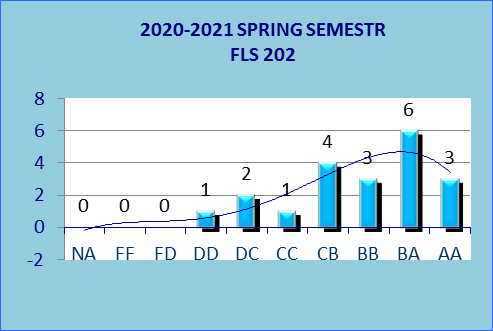 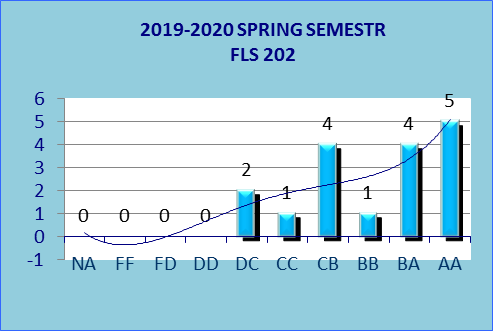 